CZWARTEK  07.05.2020TEMAT DNIA: Zawody w mojej miejscowości (Rozwijanie kompetencji matematycznych,  ćwiczenia gimnastyczne)I ZAJĘCIE : Co jest cięższe? – słuchanie wiersza M. Strękowskiej-Zaremby Małe   miasteczko, rozwiązywanie zagadek i badanie masy wybranych przedmiotówZadania edukacyjne: poznawanie zawodów charakterystycznych dla miejscowości zamieszkania; dostrzeganie korzyści dla mieszkańców z ich wykonywania; rozwijanie umiejętności ważenia; porównywanie masy różnych przedmiotów1.Dziecko słucha wiersza M. Strękowskiej-Zaremby Małe miasteczko.W małym miasteczku nie ma wieżowców,schodów ruchomych ni zoo,lecz drzew tu więcej, kwiatów i ptaków,które śpiewają wesoło.Dokoła rynku stoi rząd domóww siedmiu kolorach tęczy;ruch jest nieduży, spokojnie, miło, czasami pszczoła zabrzęczy.Czyste powietrze pachnie zielenią,na niebie świeci słoneczko,wszędzie jest blisko, ludzie się znają,       dbają o swoje miasteczko.2.Rozmowa na temat wiersza.-  Czego nie ma w małym miasteczku? - Czego w małym miasteczku jest więcej? - Co to znaczy: dbać o swoje miasteczko?- Czym zajmują się dorośli w naszej miejscowości?-  Jakie wykonują zawody? 3.Rozwiązywanie zagadek. Poznawanie zawodów charakterystycznych dla miejscowości zamieszkania. Dzieci nazywają obiekt przedstawiony na zdjęciu i podają nazwy zawodów, biorąc pod uwagę przedstawione miejsce pracy, np.: sklep – sprzedawca, szkoła – nauczyciel, przychodnia – lekarz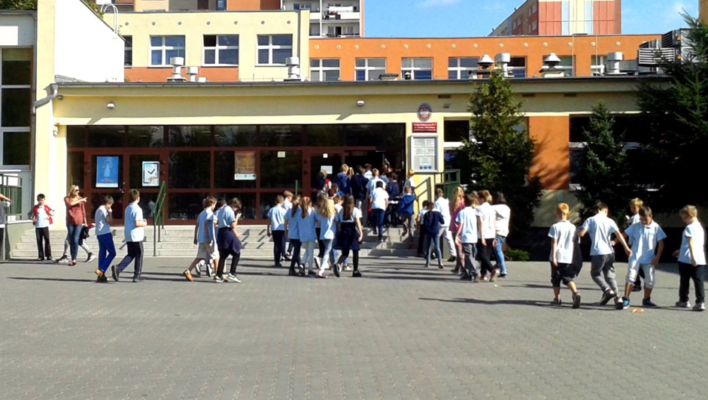 Szkoła – nauczyciel (Ktoś za zeszytem, przegląda zeszyt,
choć jest zmęczony jeszcze pracuje.
Gdy stawia piątkę, bardzo się cieszy!
Przykro mu bardzo, gdy stawia dwóję.)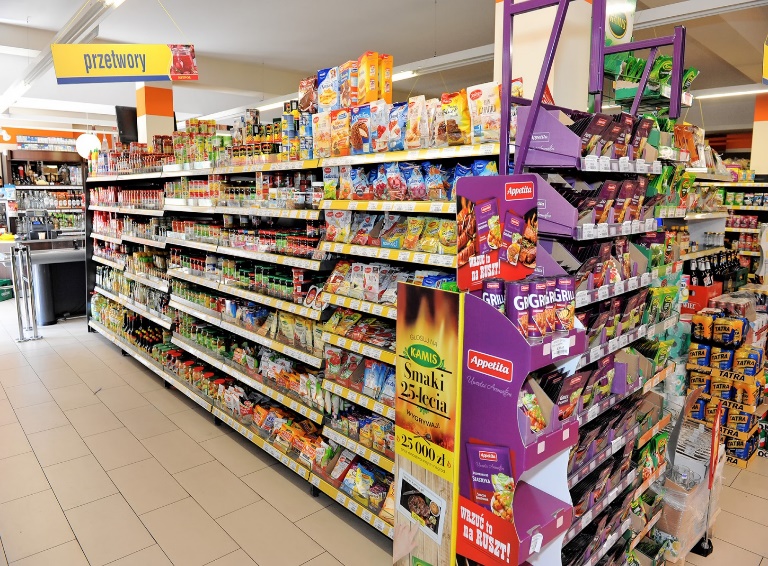 sklep- sprzedawca (Zwykle podaje zakupy.
Czasem poradzi co kupić:
chleb, spodnie, może latawca,
to jest na pewno pomocny … .)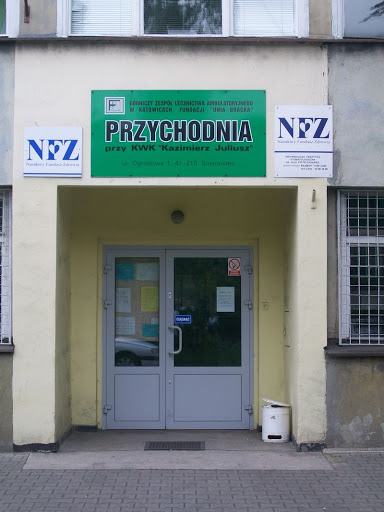 przychodnia- lekarz (Choremu zawsze pomaga,
zajrzy do gardła, do ucha.
Zanim przepisze lekarstwa
każdego dokładnie osłucha.)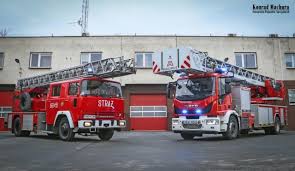 Straż pożarna – strażak(Kto pracuje w hełmie,
pnie się po drabinie.
Kiedy syczy ogień
i gdy woda płynie?)Po odgadnięciu zagadek dzieci wybrzmiewają pierwsze głoski słów będących ich rozwiązaniami i dzielą słowa na sylaby.4.Czyje to ubranie? Rozpoznawanie zawodu po charakterystycznym elemencie ubioru.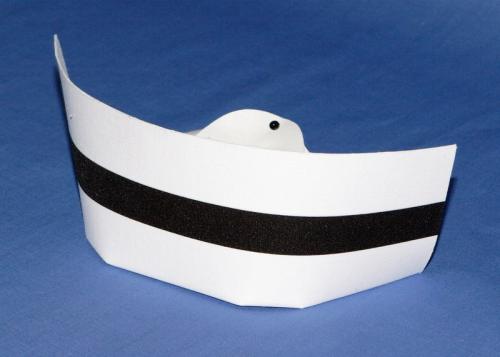 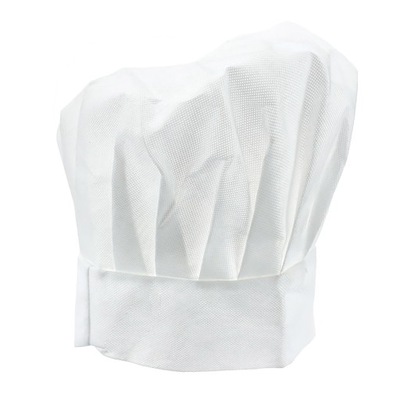 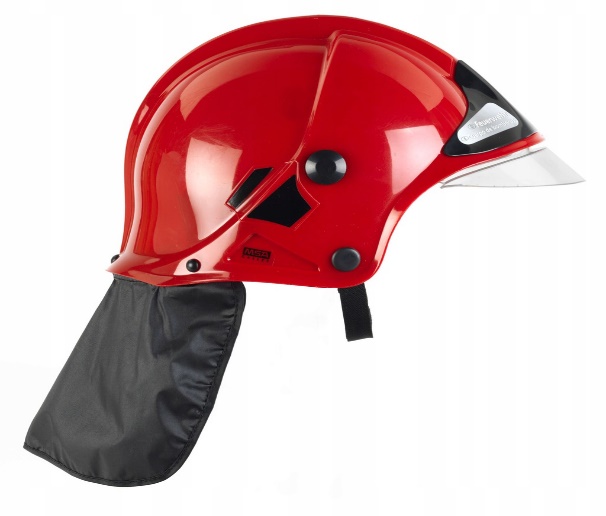 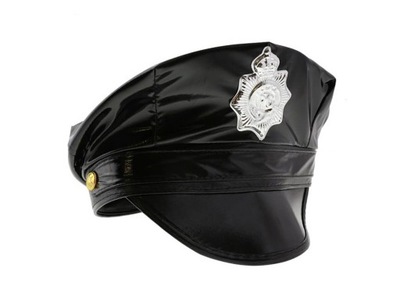 Rozmowa na temat: Jakie korzyści czerpią mieszkańcy dzięki pracy ludzi wykonujących poszczególne zawody? Dzieci wypowiadają się swobodnie.5.Część badawcza – Co jest cięższe? .Odgadywanie masy dwóch przedmiotów. (Pluszowa maskotka, gumowa zabawka).Rodzic pokazuje pluszową maskotkę oraz gumową zabawkę. Dziecko ogląda je z każdej strony, po czym na oko szacuje ich masę; zastanawia się, który przedmiot jest cięższy. Następnie rodzic  proponuje sprawdzenie masy w inny sposób.6.Ważenie za pomocą samodzielnie skonstruowanej wagi.(Patyk, dwie przezroczyste torebki, sznurek, pluszowa maskotka, klocki, kartka z obrazkami przedstawiającymi zabawkę pluszową i zabawkę gumową, mazak).Rodzic konstruuje wagę za pomocą patyka, dwóch przezroczystych torebek oraz sznurka. Torebki zawiesza na końcach patyka, na jego środku mocuje uchwyt. Do jednej torebki wkłada np. pluszową maskotkę, a do drugiej – po jednym klocku. Dokłada klocki dotąd, aż ramiona wagi się wyrównają. Na kartce, przy obrazku przedstawiającym pluszową zabawkę, . rysuje odpowiednią liczbę kresek oznaczającą liczbę klocków użytych do zważenia. Podobnie Rodzic  waży gumową zabawkę. Na koniec prosi  dziecko o przeliczenie kresek postawionych przy poszczególnych obrazkach i podanie ich liczby. Dziecko  liczą kreski i wspólnie dochodzą do wniosku, że cięższy przedmiot to ten, do którego zważenia użyto większej liczby klocków.Następnie dziecko samodzielnie dokonuje pomiarów wagi różnych przedmiotów.7.Zabawa ruchowa z elementem równowagi – Po drodze do sklepu. (Długa, szeroka wstążka, pojemnik, klocki.)Rodzic układa z wstążki ścieżkę. Dziecko stawiając stopę za stopą, idzie po wyznaczonej ścieżce. Na jej końcu (w sklepie) kupuje, np. pieczywo (bierze  z pojemnika klocki), a następnie wraca na koniec kolejki. Zabawa się powtarza. Rodzic  określa, ile pieczywa ma kupić dziecko za każdym razem.8.Do wykonania karta pracy, cz. 5, nr 8 i 9II ZAJĘCIE Ćwiczenia gimnastyczne – nr. 17Zadania edukacyjne: rozwijanie ogólnej sprawności ruchowej.1.Zabawa orientacyjno-porządkowa Wiosenne kwiaty.Dzieci spacerują swobodnie po sali, rozglądają się za słońcem, pierwszymi kwiatami. Na jedno uderzenie w bębenek przykucają i naśladują zbieranie wiosennych kwiatów. Dwa uderzenia w bębenek są sygnałem do ponownego spaceru.2.Zabawa ruchowa z elementem podskoku – Zajączki.Dzieci swobodnie podskakują. Na hasło .: Odpoczynek, wykonują przysiad, ręce unoszą w górę, dłonie trzymają przy uszach.3.Ćwiczenia mięśni grzbietu – Myjemy plecy.Dzieci stają w rozkroku, lekko pochylając się w przód. Trzymając szarfę oburącz za końce, przekładają ją za plecy – jedną rękę mają nad ramieniem, a drugą – pod ramieniem, przesuwają szarfę w górę i w dół. Ćwiczenie powtarzamy 3 razy.4.Ćwiczenie wieloznaczne – Kto szybciej?Każde dziecko otrzymuje szarfę i organizuje sobie dużo miejsca wokół siebie. Układa szarfę w kółeczko, wchodzi w nią i przyjmuje pozycję wyprostowaną. Na znak . dzieci przewlekają szarfy pospiesznie od dołu do góry i ponownie układają je w kółko. Ćwiczenie powtarzamy 4 razy.5.Zabawa ruchowa z elementem czworakowania – Chora noga.Dzieci składają szarfę i wkładają pod kolano. Przemieszczają się, przesuwając się na rękach i podskakując na jednej nodze. Na sygnał  podnoszą nogę do góry.6.Ćwiczenie z elementem rzutu – Napełniamy kosze.Dzieci ustawiają się  szeregu. Przed szeregiem w pewnej odległości znajduje się kosz. Na sygnał  dzieci biorą drobną rzecz i wrzucają  do kosza.7.Zakończenie – marsz po kole z klaskaniem w dłonie. Zadanie dodatkowe:Zabawy na świeżym powietrzu: spacer do pobliskiego sklepu. Sprawdzenie w praktyce nabytych umiejętności odgadywania masy produktów i dokonywania drobnych zakupówWytnij i dopasuj elementy do tabeli!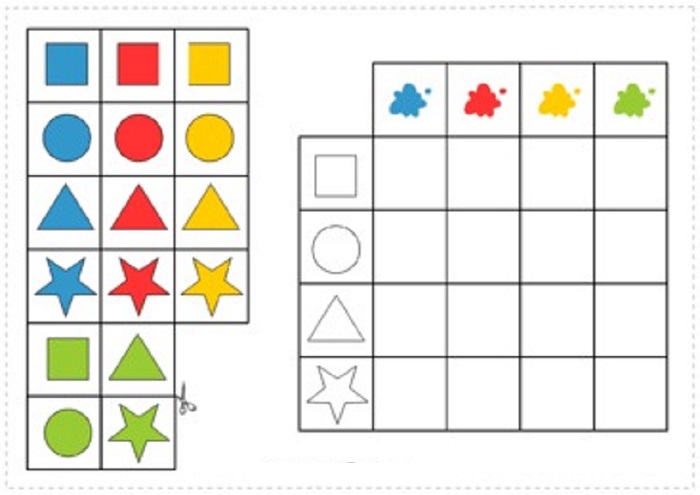 Praca dla chętnych: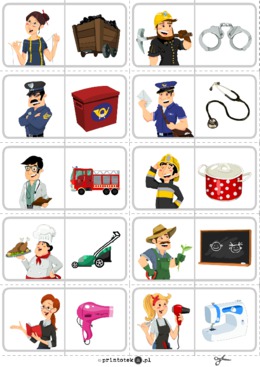 Wytnij obrazki i dobierz je w pary. 